                                                                  23						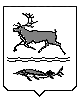 КАРАУЛЬСКИЙ СЕЛЬСКИЙ СОВЕТ ДЕПУТАТОВ  МУНИЦИПАЛЬНОГО ОБРАЗОВАНИЯ«СЕЛЬСКОЕ ПОСЕЛЕНИЕ КАРАУЛ»ТАЙМЫРСКОГО ДОЛГАНО-НЕНЕЦКОГОМУНИЦИПАЛЬНОГО РАЙОНА ПОСТАНОВЛЕНИЕ от 15.03.2013г.  № 143 - ПО поощрении жителей сельского поселения Караулв связи с празднованием Юбилея ТМКОУ  «КСОШ-И»На основании Положения «О наградах и поощрениях муниципального образования «Сельское поселение Караул», утвержденного Решением Совета сельского поселения Караул от 28.03.2007г. №112, за многолетний и добросовестный труд, высокий профессионализм, личный вклад в воспитании подрастающего поколения на территории сельского поселения Караул и в связи с празднованием 80-летниго юбилея ТМКОУ  «КСОШ-И»ПОСТАНОВЛЯЮ:Поощрить Почетной Грамотой Главы сельского поселения Караул:Кожевникова Виктора Спиридоновича, учителя физкультуры и ОБЖ;Киселеву Лилу Петровну, воспитателя интерната;Теткина Ольга Александровна, старший воспитатель интерната.     Поощрить Грамотой  Главы сельского поселения Караул:Торопову Маргариту Савельевну, учителя истории и обществознания; Кожевникову Ларису Спиридоновну, учителя начальных классов;Горбович Марию Чеходомовну, уборщицу служебных помещений;Бычеву Дарью Петровну, уборщицу служебных помещений.     Поощрить Благодарностью Главы сельского поселения Караул:Кавалеву Наталью Михайловну, повар ТМКОУ «КСОШ-И»;Бальцер  Викторию Николаевну, помощника воспитателя интерната;Иванову Юлию Петровну, уборщицу служебных помещений;Грязеву Елену Викторовну, директора ТМКОУ «КСОШ-И»;Букарасеву Олесю Юрьевну, заместителя директора по учебно – воспитательной работе.2.    Начальнику финансового отдела Администрации сельского поселения Караул (Эспок Н.П.) профинансировать расходы на мероприятия в сумме 7 000 (семь тысяч) рублей, и.о главного бухгалтера муниципального казенного учреждения «Центр по обеспечению хозяйственного обслуживания» сельского поселения Караул (Зоновой О.М.)  выдать денежные средства в подотчет Гмырко Е.П..3. Контроль за выполнением данного постановления оставляю за собой.Глава сельского поселения Караул                                                                                             Д.В. Рудник